Pozvánka Vážená pani doktorka, vážený pán doktor, dovoľujeme si Vás pozvať na odborný workshop za spoluúčasti vzdelávacieho grantu spoločnosti Mundipharmaa garancie prim. Márie Karcagiovej, Nemocnica s Poliklinikou Trebišov, SNP 1079/76, 075 01Postavenie fixnej kombinácie flutikazón propionát/formoterol v manažmente liečby astmy ktorý sa uskutoční dňa 27. 11. 2017 v reštaurácii Vulcano  o 15.30 hod v TrebišoveOdborný program15,30 – 15,40  Otvorenie  a privítanie účastníkov                                                     (Mgr. Tatiana Kuruczová, Mundipharma Ges.m.b.H.)15,40 – 16,40  Postavenie fixnej kombinácie flutikazón/formoterol v manažmente liečby astmy                                              (MUDr. Mária Karcagiová, Pneumologická ambulancia, Trebišov)16,40 – 17,40  Pacientsky program 23 000 dobrých dôvodov, aby sa astma neohlásila v praxi                       (MUDr. Alica Molnárová, Pneumologická ambulancia, Veľké Kapušany)17,40 – 18,20  Kazuistika                        (MUDr. Eva Chovancová, Pneumologická ambulancia, Trebišov)18,20 – 18,50  Panelová diskusia pod vedením MUDr. Márie Karcagiovej18,50 – 19,00  Záver                        (Mgr. Tatiana Kuruczová, Mundipharma Ges.m.b.H.)Tešíme sa na Vašu účasť!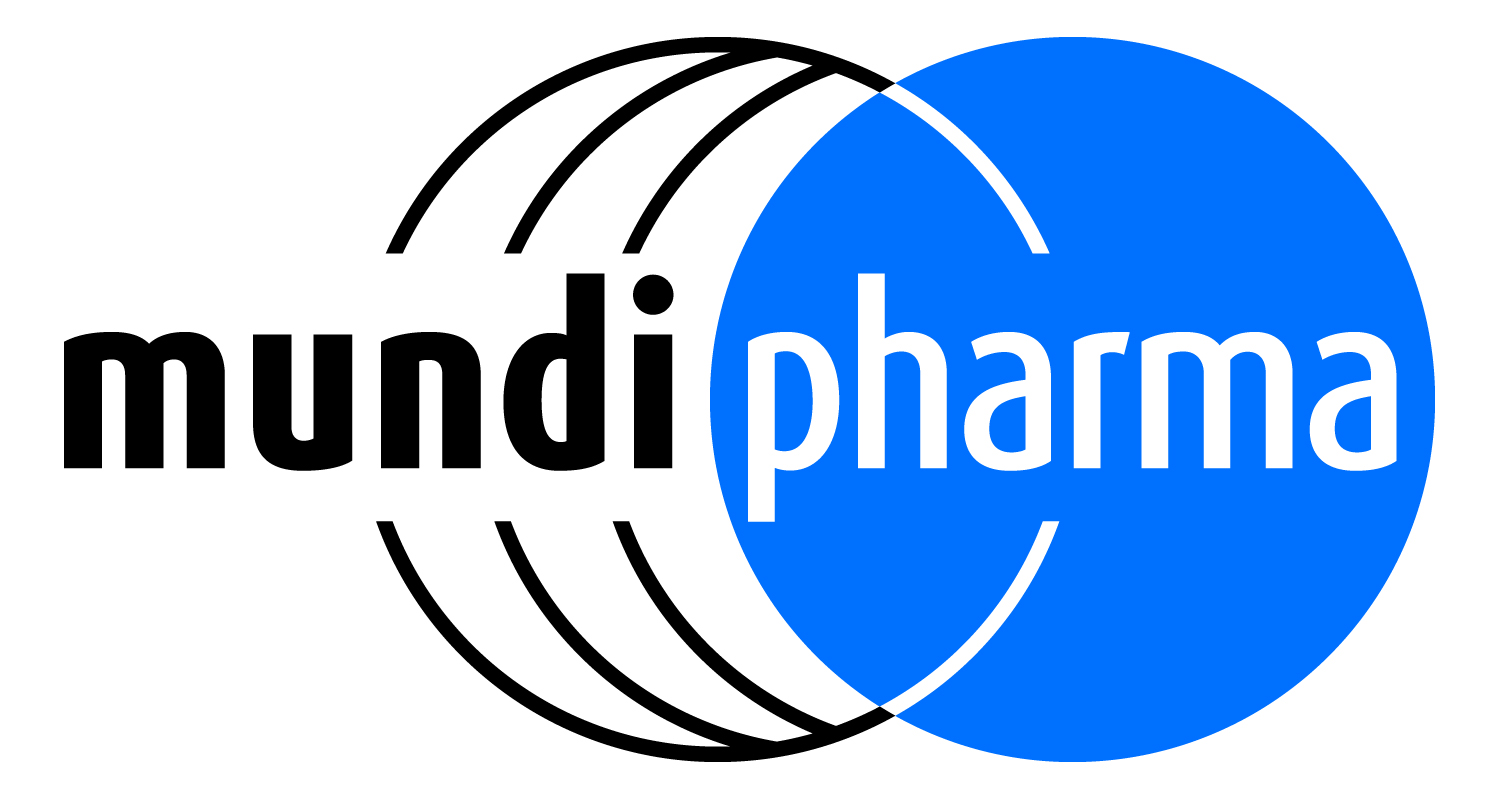 Kontaktná osoba: Mgr. Tatiana Kuruczová  , Mrep. +421 915 700 187, tatiana.kuruczova@mundipharma.skMundipharma Gesellschaft m.b.H.Svätoplukova 28821 08 Bratislava Účastníkom budú pridelené kredity.SK-MUN-0516-006				